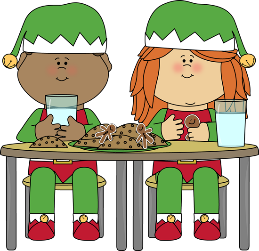 Festive Lunch       On Thursday 8th December, the whole school are invited to take part in a special Christmas Menu as follows:Roast Turkey, Chipolata, Stuffing & Gravy orQuorn Fillet & Vegetarian Sausage****Roasted Potatoes Carrots, Peas or Brussel Sprouts*****Christmas Puddingor Christmas BiscuitIf you would like your child to have a Festive Lunch, please complete and return the reply form below by Friday 25th November.Festive LunchChild’s Name………………………………………………………………………Class…………………Child’s Name…………………………………………………………………….. Class………………..Child’s Name……………………………………………………………………… Class……………….I would like my child/ren to take part in the special Christmas Dinner on Thursday 8th December.   I have made the payment via Arbor   My child is entitled to the Universal Free School Meal (EYFS and KS1 only)   My child is entitled to a Free School Meal * Please tick as appropriate    My child has the following dietary requirements……………………………………………………………………………                                                                                                                                                                                                                                                                       